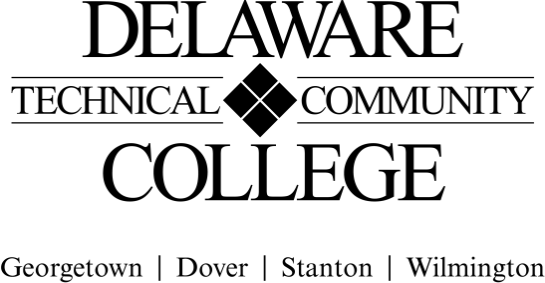 Course Evaluation Measures Course number:  PLG 274Course title:  TortsCampus location(s):  Dover, GeorgetownEffective semester:  202351Core Course Performance Objectives Use basic legal terminology in written and oral communications. (CCC 1; PGC 1)Plan and complete a client interview. (CCC 1, 5; PGC 5)Discuss basic tort law. (CCC 1, 5; PGC 4 5)Identify the elements required to establish negligence. (CCC 1, 2; PGC 4, 5)Apply theories of strict liability and product liability. (CCC 1, 2; PGC 4, 5)Summative EvaluationsPlease note: All courses must have a minimum of four summative evaluation measures, and those measures should include a variety of evaluation methods (e.g., test, oral presentation, group project). Please list all summative evaluation measures.  In addition to these summative measures, a variety of formative exercises/quizzes/other assignments should be used to guide instruction and learning but do not need to be included on this template. For each measure, please include a scope of the assignment: for example, if requiring a research paper, include the range of required number of words and number and types of sources; for a test, include the types and number of questions; for a presentation, include the minimum and maximum time, and so on. FINAL COURSE GRADE(Calculated using the following weighted average) (Electronic Signature Permitted)Submitted by (Collegewide Lead): Jennifer Morton_________________		Date _7/29/2021_________☐ Approved by counterparts		 	 				Date ___________________X Reviewed by Curriculum Committee 	 					Date _11/18/21_____________Evaluation Measures: Include each agreed upon measure and scope of that measure (see above).Which CCPO(s) does this evaluation measure? Tests – 3 tests consisting of multiple choice, short answer, and critical thinking questions.1, 3, 4, 5Final Exam –Comprehensive final consisting of multiple choice, true/false, short answer, and critical thinking questions.1, 3, 4, 5Writing Assignment #1 – Students will conduct a client interview, and prepare a client intake report.1, 2, 3, 4, 5Writing Assignment#2 – Student will research and prepare a legal memorandum based on fact patterns given by the instructor to deal with negligence and other tort law.1, 3, 4, 5Evaluation MeasurePercentage of final gradeSummative: Tests (3) (equally weighted)30%Summative: Final Exam25%Summative: Writing Assignment1 (Legal Memo) 20%Summative: Writing Assignment 2 (Interview)15%Formative: Homework/Participation10%TOTAL100%